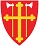 Referat Møtetid:	Onsdag 2017-09-06 kl.19.00-21:00.Møtested:	Kroer kirkestue.Tilstede:Leder 		Svend-Kristian Martinsen Nestleder 		Sigrid Hjørnegård Medlem		Asbjørn Rønning	Medlem 		Inger-Lise Norseth Stubberud 2.varamedlem 	Åse Laila Lundemo Snåre Prest 			Hege Fagermoen (prost)Forfall:1.varamedlem 	Alexander Krohg Plur Kopi til: 3.varamedlem 		Geir Anders Tutturen 4.varamedlem 		Hans Gåvim Aschim Prest: 			Anette Nylænder Sekretær		Linda Janson-Haddal Kantor	 		Anne-Christine Pittet Grolid Kateket 		Jenny Marie Aagedal Diakon 			Atle Eikeland Kirkeverge 		Astrid Holmsen Krogh Menighetsbladet 	Arve SkutlabergOrienteringssakerMessefall Kroer kirke 3. sept.Prost Hege ber om at Kroer kirke avlyser gudstjenesten (lyser messefall) 3. sept. Årsaken er knapphet på ressurser. Prosten skriver:Det er gudstjeneste i Kroer 3. september. Det er ikke dåp, og Anne-Christine har fri. Det er jeg som skal ha den. Nå lurer jeg på om det vil være greit for MR å lyse messefall denne søndagen, som et absolutt unntakstilfelle. Vi er i en ganske ekstrem situasjon bemanningsmessig akkurat nå, da det i tillegg til den planlagte vakansen mtp sokneprest – som jeg dekker opp så godt jeg kan – også måtte ta avskjed med «vikarprest»/ungdomsprest Knut Helge Kråkenes Moe på kort varsel pga semesteroppstart. Vi kan klare å få til den gudstjenesten, men av alle ting som må prioriteres ganske hardt akkurat nå vurderer jeg det slik at det vil være denne gudstjenesten det er minst presserende å måtte gjennomføre.Saken ble lagt frem for MR pr. epost. Prosten anmodning ble enstemmig bifalt.Avsjekking av Årshjulet for menighet og rådSak 2017/24 	Kjøreplan for høstenAlle Helgens dag. Åpen kirke på lørdagen?1. juledag Gudstjeneste? Felles?Nyttårsaften: Gudstjeneste? Felles?Åpen kirke for barnehage/skole. Involvering av MR?Vedtak:MR ønsker Åpen kirke på Alle Helgens dag kl. 13-17. Sigrid kontakter Bonsak Hammeraas for en reportasje i Ås avis. Linda sender ut brev til pårørende med invitasjon til åpen kirke og gudstjeneste.Det blir ingen gudstjeneste i Kroer 1. juledag. Nyttårsaften derimot, blir det fellesgudstjeneste i Kroer – dette ble vedtatt i sak 2017/21, 24. mai 2017.Åpen kirke for barnehage/skole 31. okt: MR oppfordres til å stille. Åpen kirke kl. 9-15Sak 2017/25 	Kroer-festivalen 2017Forberedelsene går sin gang med følgende Festivalkomité:Leder: Sigrid Hjørnegård (Kroer MR)Medlemmer: Nina Gundersen (Kroer Vel), Ole-Martin Garseg (div Kroer-hatter), Alexander Krohg Plur (Kroer MR) Steinar Steffenrem (Kroer Skole FAU), Svend-Kristian Martinsen (Kroer MR)Det er sendt ut innbydelse til 45 bedrifter/organisasjoner. Komitéen hadde møte 2017-08-22 med innbudte som har svart positivt.  Der møtte 8 av 13 fra organisasjoner og 12 av 20 fra bedrifter.Forslag fra Sigrid: Vi tenker at det hadde vært fint om Kroer kirke kunne være og åpen og pyntet til Høsttakkefest både lørdag og søndag, slik at festivaldeltakerne kunne besøke en av Kroers severdigheter.  Da trenger vi kanskje noen som kan være tilstede (kl.13-17, turnus?)Kroer Menighet er tenkt representert på utstillings-delen med: Kroer Menighetsråd/KirkeKroer TriangelklubbKroer AdHoc-korKantor og prest er utfordret til å finne et ekstra «trekkplaster» til Høsttakkefesten, og vil prøve å få til en SFO-gruppe til å synge i gudstjenesten. Det er dessuten utdeling av 4-års-bok. Kroer AdHoc-kor vil delta.Oppsummering:MR og Triangelklunbbledere utfordres til å stille, varamedlemmer inviteres også. Anne Christine inviteres til å stille med Adhoc koret. Lysglobe og prosesjonskorset skal være med på standen. Sigrid gir beskjed til Aleksander om at Kroer MR skal ha plass i menighetssalen.Anne Christine og Anette tar kontakt med SFO for å få øvingstid i SFO-tiden. Det er sendt ut invitasjon til de 10 som sang på julaften.Sak 2017/26 	Sportsandakt på Trampen?  Ref. tidligere orienteringssak. SKM har vært i kontakt Inger Sundheim Fløistad, som er leder for 1. ÅS speidergruppe. Hun bekrefter at sportsandakt på Trampen i regi av speiderne og Kroer Menighetsråd i skisesongen, møter en del utfordringer: Speiderne har ikke lenger en kristen formålsparagraf.Ulikt syn blant speiderne på involvering med kirkenKort sesong som speiderne ønsker å utnytte for det den er verd med hensyn til salg og servering etc.Hun foreslår i stedet å satse på en sportsandakt i forbindelse med «Frisk-uka 2018», som er et kommunalt tiltak hvor det lettere kan innarbeides som en del av et Frisk-uke program.  Hun vil ta kontakt med relevant person i Ås kommune om saken og komme tilbake til MR.Vedtak:
MR avventer tilbakemelding fra Inger S. Fløistad. Sak 2017/27 	Vedlikehold/reparasjon Kroer kirkeVi har kun 60.000 kr til disposisjon. Dette er etter at reparasjon av Ås kirke ble mye dyrere enn budsjettert.  Kommunen krevde da at Fellesrådet måtte bidra med sine fond, deriblant penger som var satt av til maling av Kroer kirke hvis man skulle komme i mål. Kr. 60.000 er ikke tilstrekkelig for å få malt kirken.  Kirkevergen vil forspørre snekker for å høre hvor mye som kan gjøres av reparasjoner, herunder av råteskader, for et slikt beløp. Må vi vurdere dugnad?Oppsummering:Det blir ikke maling i 2017, vi håper det blir bevilget penger til neste år. Må søke kommunen om midler til restaurering. Fellesrådssak. Vedtak:
SKM sender saken til FR med ønske om prioritet.Sak 2017/28 	Grønt utvalg. «Grønt Utvalg» skal være pådriver for kirkens miljøengasjement. Kroer Menighet er sertifisert som grønn menighet. Utvalget er felles for Ås og Kroer Menigheter, ledes f.t. av Torger Gillebo og har ca. 2 møter i hvert semester. Sigrid Hjørnegård er Kroers representant, men ber nå om å bli løst fra vervet. Kroer MR må finne ny representant.Vedtak:
Asbjørn spør om Geir og Gro Elin Tutturen ønsker å stille.Sak 2017/29 	Møteplan for høstenVedtak: 7. november (drøfte utkast til gudstjenesteliste for 1.halvår 2018) og 13. desember (vedta gudstjenestelisten).